[Header as appropriate for mail or email letter]Dear [patient name]:I am writing today because, according to your medical records, you are a candidate for colon cancer screening. I have ordered a test for you called Cologuard®—an at home, easy-to-use, noninvasive colon cancer screening test based on the latest advances in stool DNA science.Colon cancer, also referred to as colorectal cancer, is the fourth most diagnosed cancer and the second leading cause of cancer deaths in the United States, taking the lives of about 53,000 Americans each year.1 Despite these facts, colon cancer is one of the most preventable and treatable cancers if it is found in early stages.2 This is why the American Cancer Society recommends that all average-risk adults age 45 and older get screened, even if they have no symptoms and feel healthy.3Getting screened with Cologuard is easy. Here is what to expect next:You will receive a short phone call from the Cologuard Customer Support Center at Exact Sciences Laboratories to confirm your mailing address and give you more informationExact Sciences Laboratories, which remains fully operational at this time, will ship the collection kit directly to you You will collect a single stool sample in the privacy of your own home—no special preparation is required You will return the kit via UPS pickup, in the same box it arrived in, without ever leaving your houseI will contact you to discuss your results after I receive them from the laboratory, within approximately 2 weeks Cologuard is available with no copay/coinsurance or deductible under most insurance plansImportant InformationCologuard is intended to screen adults 45 years of age and older who are at average risk for colorectal cancer by detecting certain DNA markers and blood in the stool. Do not use if you have had adenomas, have inflammatory bowel disease and certain hereditary syndromes, or a personal or family history of colorectal cancer. Cologuard is not a replacement for colonoscopy in high risk patients. Cologuard performance in adults ages 45-49 is estimated based on a large clinical study of patients 50 and older. Cologuard performance in repeat testing has not been evaluated. The Cologuard test result should be interpreted with caution. A positive test result does not confirm the presence of cancer. Patients with a positive test result should be referred for diagnostic colonoscopy. A negative test result does not confirm the absence of cancer. Patients with a negative test result should discuss with their doctor when they need to be tested again. False positives and false negative results can occur. In a clinical study, 13% of people without cancer received a positive result (false positive) and 8% of people with cancer received a negative result (false negative). Rx only.[Sign off][Provider contact information]References: 1. Siegel RL, Miller KD, Jemal A. Cancer statistics, 2020. CA Cancer J Clin. 2020;70(1):7-30. 2. American Cancer Society. Colorectal cancer facts and figures 2020-2022. Atlanta: American Cancer Society; 2020. 3. American Cancer Society. American Cancer Society Guideline for Colorectal Cancer Screening. https://www.cancer.org/cancer/colon-rectal-cancer/detection-diagnosis-staging/acs-recommendations.html. Revised May 30, 2018. Accessed March 25, 2020.Cologuard is a registered trademark of Exact Sciences Corporation. 
©2020 Exact Sciences Corporation. All rights reserved. US.CG.3110-1-April 2020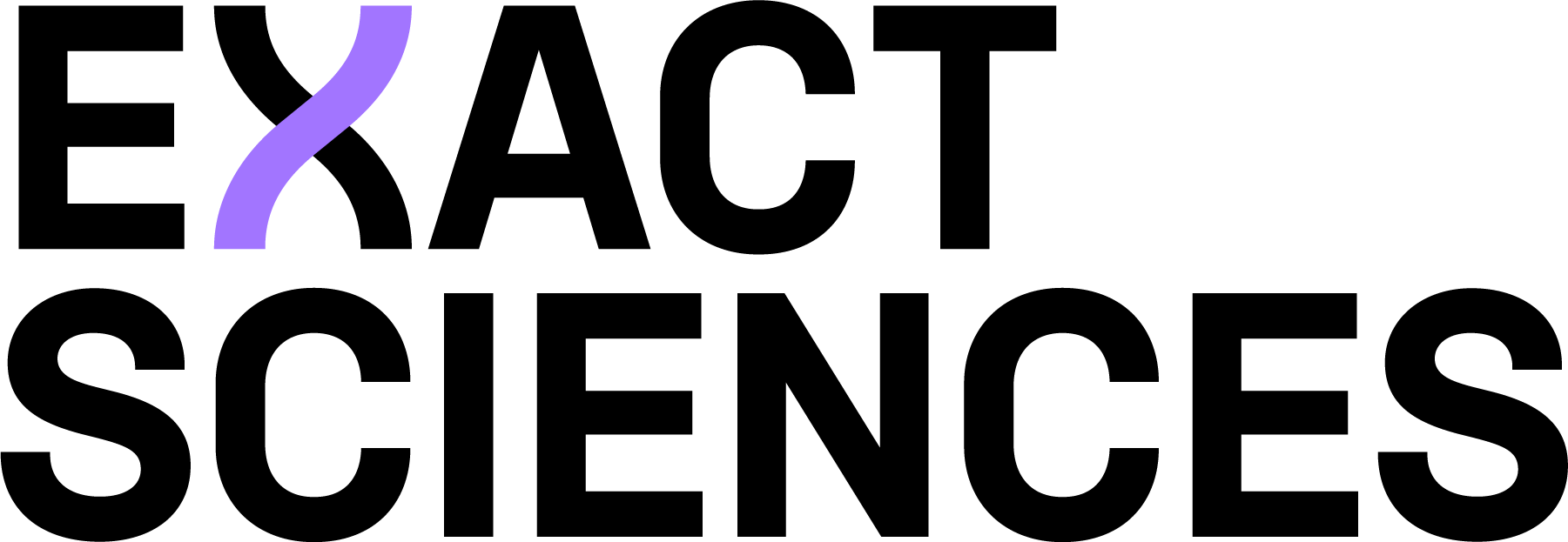 